Groupe de paroles / mouvements d’Entraide Pays de RetzUn site internet pour trouver toutes les informations concernant les mouvements d’entraide : http://www.camerup.fr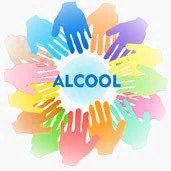 Une écoute, des réunions, des permanences…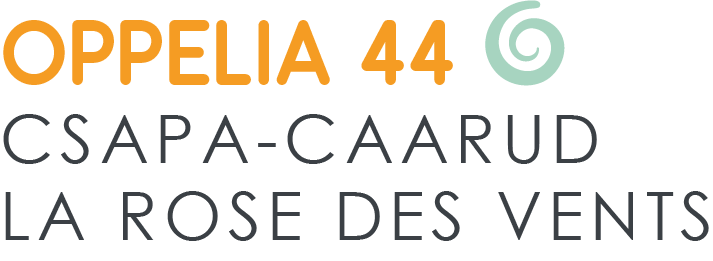 Consultations et Accueil collectif32- 34 Rue Roger Salengro -  44600 SAINT-NAZAIRE 02.40.01.96.12     Pôle Ressource(s) et Consultation Jeunes Consommateurs17 Rue Gambetta – 44600 SAINT-NAZAIRE 02.40.22.19.17Alcool Assistante – Loire AtlantiqueAssociation départementale de Loire-AtlantiqueAlcooliques Anonymeswww.alcooliques-anonymes.fr numéro cristal : 09.69.39.40.20Alcooliques Anonymeswww.alcooliques-anonymes.fr numéro cristal : 09.69.39.40.20PornicPôle social1 bis rue Jean SarmentTous les VENDREDIS à 20h30PornicPôle social1 bis rue Jean SarmentTous les VENDREDIS à 20h30Alcooliques Anonymeswww.alcooliques-anonymes.fr numéro cristal : 09.69.39.40.20Alcooliques Anonymeswww.alcooliques-anonymes.fr numéro cristal : 09.69.39.40.20Visio réunions (réunions en ligne)Ca vaut pour toutes les régionsTous les jours (voir sur le sitewww.alcooliques-anonymes.fr)Visio réunions (réunions en ligne)Ca vaut pour toutes les régionsTous les jours (voir sur le sitewww.alcooliques-anonymes.fr)Addictions Alcool Vie Librewww.vielibrepaysdelaloire.net Section Côte de JadeSection Côte de JadeBernard : 02.40.82.25.53Ou 06.30.89.54.75Addictions Alcool Vie Librewww.vielibrepaysdelaloire.net Saint Père en RetzContact téléphoniqueSaint Père en RetzContact téléphonique Yves 06.79.9160.64 ouRémy 02.40.27.62.07Addictions Alcool Vie Librewww.vielibrepaysdelaloire.net Saint Brévin les PinsMaison Multi associations31 av. Jules VerneSaint Brévin les PinsMaison Multi associations31 av. Jules Verne2ème VENDREDI du mois18h à 19hAddictions Alcool Vie Librewww.vielibrepaysdelaloire.net GROUPE FEMMESMaison Multi associations31 av. Jules VerneGROUPE FEMMESMaison Multi associations31 av. Jules Verne3ème MARDI du mois18h30 à 20h3006 37 49 72 47Addictions Alcool Vie Librewww.vielibrepaysdelaloire.net PaimboeufPaimboeufPermanence téléphonique 06.10.97.91.98 ou 06.86.36.26.93Addictions Alcool Vie Librewww.vielibrepaysdelaloire.net PornicPôle Social1 rue Jean SermantPornicPôle Social1 rue Jean Sermant1er et 3ème MERCREDI du mois20h à 21h 06.30.89.54.75Addictions Alcool Vie Librewww.vielibrepaysdelaloire.net CouëronMaison des associations CouëronMaison des associations  02.40.38.02.7802.40.86.76.44Entraid’AddictAude : 06.46.78.96.38Ou NANTES / 02.40.74.22.51Alcooliques Anonymeswww.alcooliques-anonymes.fr 09.69.39.40.20Alcooliques Anonymeswww.alcooliques-anonymes.fr 09.69.39.40.20GuérandeSalle paroissiale St Anne7 place Charles MullerTous les MARDIS à 20h30Et 2ème mardi  du mois : Ouvert à tousAlcooliques Anonymeswww.alcooliques-anonymes.fr 09.69.39.40.20Alcooliques Anonymeswww.alcooliques-anonymes.fr 09.69.39.40.20PornichetSalle de L’Escale24 av. des EcolesTous les JEUDIS à 20h30 Et le dernier jeudi du mois :Ouvert à tousAlcooliques Anonymeswww.alcooliques-anonymes.fr 09.69.39.40.20Alcooliques Anonymeswww.alcooliques-anonymes.fr 09.69.39.40.20Saint-Nazaire50 rue de PornichetBât. En face duJardin des PlantesTous les LUNDIS à 20h30Et 1er  LUNDI du Mois :                        Ouvert à tous    Alcooliques Anonymeswww.alcooliques-anonymes.fr 09.69.39.40.20Alcooliques Anonymeswww.alcooliques-anonymes.fr 09.69.39.40.20La BauleEglise Notre DamePlace Notre Dame(accès parking à droite de l’escalier central face église)Tous les VENDREDIS à 18h30et 1er VENDREDI du mois : ouvert à tous Croix bleuewww.croixbleue.fr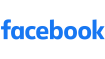 La croix Bleue Section de Saint-NazaireCroix bleuewww.croixbleue.frLa croix Bleue Section de Saint-NazaireSaint-Nazaire           SALLE Francoise DoltoRue Albert SCHWEITZER 06.31.19.56.99ASSOCIATION 06.70.06.51.94Mme LEPIOUFF Roselyne(Présidente)roselynelepiouff@hotmail.frPERMANENCE-  à Saint- Nazaire : 1 vendredi sur 2 à  20h30 – 22h30 (voir facebook)PERMANENCE-  à Saint- Nazaire : 1 vendredi sur 2 à  20h30 – 22h30 (voir facebook)PERMANENCE-  à Saint- Nazaire : 1 vendredi sur 2 à  20h30 – 22h30 (voir facebook)PERMANENCE-  à Saint- Nazaire : 1 vendredi sur 2 à  20h30 – 22h30 (voir facebook)Vie Librewww.vielibrepaysdelaloire.net Saint-NazaireMontoir /St-Malo de Guersac- Brière /Saint-NazaireMontoir /St-Malo de Guersac- Brière /Saint-NazaireMarcel : 06.16.04.35.42Gérard : 06.11.52.60.41Christine : 06.72.04.33.65Vie Librewww.vielibrepaysdelaloire.net Saint-NazaireGROUPE FEMMES114 rue de Trignac Méan PenhoëtGROUPE FEMMES114 rue de Trignac Méan Penhoët1er LUNDI du mois20hChristine : 06.72.04.33.65Adèle : 06.14.15.19.70Vie Librewww.vielibrepaysdelaloire.net Saint-NazaireSaint-Nazaire114 rue de Trignac Méan PenhouëtSaint-Nazaire114 rue de Trignac Méan PenhouëtMARDI – Semaine paire18h30Vie Librewww.vielibrepaysdelaloire.net Saint-NazaireCité SanitaireMaison des usagers (hall)Cité SanitaireMaison des usagers (hall)1er VENDREDIDe 15h à 16hVie Librewww.vielibrepaysdelaloire.net Saint-NazairePornichetSalle des Escales – 24 avenue des EcolesPornichetSalle des Escales – 24 avenue des Ecoles1er VENDREDI du mois18h30Saint-Nazaire et BrièreMaison des associationsSalle AGORASaint-NazaireResponsable à Saint-Nazaire :M. Paul POITARD 02.40.53.56.33 06.03.30.68.232ème MARDIS du mois de20h30 à 22h2ème MARDIS du mois de20h30 à 22hSaint-JoachimSalle des associationsM. Paul POITARD 02.40.53.56.33 06.03.30.68.234ème MARDIS du mois de20h30 à 22h4ème MARDIS du mois de20h30 à 22hGuérandeSalle du Léchet – allée VAROC’HVENDREDI , semaine impair à 20h30Duriec Madeleine : 02.40.62.81.89    La Chapelle-LaunaySalle de la Chênaie1er  VENDREDI  du mois  à 20h30LOYER Stéphane ; 06 09 47 57 36GROUPE ENTOURAGE Salle de la Chênaie  à La Chapelle Launay3ème LUNDI du mois à 20h00Lemoine Marie-France :  02.40.56.76.43Saint-LyphardMaison Félix1er et 3ème MARDI du mois à 20h30Chiaberge Roger  : 07.81.46.51.46Lesage Daniel : 06.71.20.70.39HerbignacMaison des associations2ème MARDI du mois   à 20h15La Roche-BernardMairie4ème VENDREDI du mois à 20h30Seignard Dominique  : 02.99.90.79.94 Thabot Alain : 02.40.88.86.81Blain-Bouvron1 rue du 11 novembre – salle 3Blain2ème et 4ème VENDREDIS du mois à 20h30Gattepaille Alain  : 02.40.87.47.36Guiné Renée : 02.40.79.14.36Couedel Josette : 02.40.87.93.34